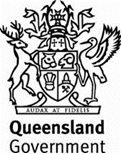 Annexure MRTS45.1Annexure MRTS45.1Annexure MRTS45.1Road Surface DelineationRoad Surface DelineationRoad Surface DelineationSpecific Contract RequirementsSpecific Contract RequirementsSpecific Contract RequirementsContract Number Contract Number Note:Clause references within brackets in this Annexure refer to Clauses in the parent Technical Specification MRTS45 unless otherwise noted.Clause references within brackets in this Annexure refer to Clauses in the parent Technical Specification MRTS45 unless otherwise noted.Clause references within brackets in this Annexure refer to Clauses in the parent Technical Specification MRTS45 unless otherwise noted.Testing Frequencies (Clause 5.3)The following minimum testing frequencies shall apply to pavement marking.Testing Frequencies (Clause 5.3)The following minimum testing frequencies shall apply to pavement marking.Testing Frequencies (Clause 5.3)The following minimum testing frequencies shall apply to pavement marking.Construction activityMinimum testing frequencyMinimum number of testsMaterialsThickness of pavement markingsLongitudinal linesTransverse markingsDimensions of pavement markings (including location)Longitudinal linesTransverse markingsDimensions of raised pavement marker placementDimensions of ATLMRetroreflectivitySkid resistanceNotesThe retroreflectivity of new pavement markings shall be a minimum of 350 mcd/lux/m² when measured up to 20 days after painting (See Clause 6.1.1 MRTS45).NotesThe retroreflectivity of new pavement markings shall be a minimum of 350 mcd/lux/m² when measured up to 20 days after painting (See Clause 6.1.1 MRTS45).NotesThe retroreflectivity of new pavement markings shall be a minimum of 350 mcd/lux/m² when measured up to 20 days after painting (See Clause 6.1.1 MRTS45).Reflective glass beads (Clause 6.1.3)Reflective glass beads shall be as stated below.Reflective glass beads (Clause 6.1.3)Reflective glass beads shall be as stated below.Reflective glass beads (Clause 6.1.3)Reflective glass beads shall be as stated below.Type BType B-HRType CType DType D-HRCold applied plastic (Clause 6.1.6)The following supplementary requirements shall apply.Cold applied plastic (Clause 6.1.6)The following supplementary requirements shall apply.Removal of existing pavement markings (Clause 7.10)The following method shall be used for removal of existing pavement markings.Removal of existing pavement markings (Clause 7.10)The following method shall be used for removal of existing pavement markings.Supplementary requirements (Clause 10)The following supplementary requirements shall apply.Supplementary requirements (Clause 10)The following supplementary requirements shall apply.